SLOVENŠČINA, 17. 4. 2020, ZOOM ob 10.00 – video klicUtrjevanje učne snovi; SAMOSTALNIK, PRIDEVNIKAndreja Zega is inviting you to a scheduled Zoom meeting.Topic: My MeetingTime: Apr 17, 2020 10:00 AM Belgrade, Bratislava, LjubljanaJoin Zoom Meetinghttps://zoom.us/j/93672256487?pwd=RmNvelNYcVNnendPRFlCK2xBSHV1UT09Meeting ID: 936 7225 6487Password: 5. C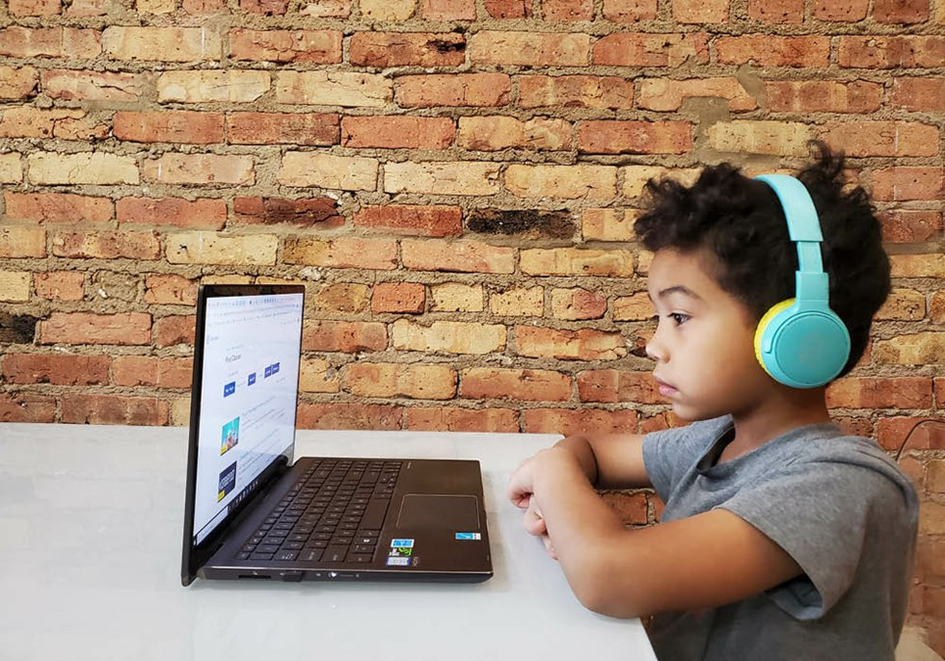                                          https://www.google.com/search?rlz=1C1AVSA_enSI441SI441&q=